ПОШАГОВАЯ ИНСТРУКЦИЯ ДЕЙСТВИЙ СОБСТВЕННИКОВ ПОМЕЩЕНИЙ, ПРОЖИВАЮЩИХ В МНОГОКВАРТИРНЫХ ДОМАХ, ВКЛЮЧЕННЫХ В ПЛАН КАПИТАЛЬНОГО РЕМОНТА НА 2018 ГОДШАГ №1. Получение предложений о проведении капремонта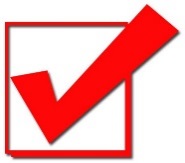 В адрес собственников помещений, проживающих в многоквартирных домах (МКД), которые включены в план реализации окружной программы капитального ремонта на 2018 год, Югорский фонд капитального ремонта направляет ПРЕДЛОЖЕНИЯ о проведении капитального ремонта (в соответствии с ч. 3 ст. 189 ЖК РФ).В данном предложении определены:- перечень и объем услуг и работ, планируемых к проведению,- источники финансирования капитального ремонта,- стоимость капитального ремонта,- срок проведения работ по капитальному ремонту.Собственники помещений в многоквартирных домах рассматриваютуказанное   предложение и принимают на общем собрании решение о проведении капитального ремонта.ПРЕДЛОЖЕНИЯ о проведении капремонта направляются в адрес председателя или членов Совета многоквартирного дома, копии предложений направляются в адрес органов местного самоуправления и организаций, осуществляющих управление или обслуживание МКД. Кроме того, предложения о проведении капитального ремонта размещены на нашем сайте http://kapremontugra.ru  в разделе «Уведомления о капремонте»ШАГ №2. Проведение общего собрания собственников помещенийВ течение 3-х месяцев с момента получения ПРЕДЛОЖЕНИЯ о проведении капитального ремонта, собственники помещений в МКД обязаны провести общее собрание и принять решение о проведении капитального ремонта (ч.4 ст.189 ЖК РФ).Решением общего собрания собственников о проведении капитального ремонта общего имущества должны быть определены или утверждены:1) перечень работ и (или) услуг по капитальному ремонту;2) смета расходов на капитальный ремонт;3) сроки проведения капитального ремонта;4) источники финансирования капитального ремонта;5) лицо, которое от имени всех собственников помещений в МКД уполномочено участвовать в приемке оказанных услуг и (или) выполненных работ по капремонту, в том числе подписывать соответствующие акты.ФИО уполномоченного лица и его контакты заносятся в протокол общегособрания — для осуществления оперативного взаимодействия с Югорским фондом капитального ремонта и подрядными организациями.Важно! На случай отсутствия уполномоченного собственника, необходимо предусмотреть лицо, дублирующее его. По этой причине в протоколе необходимо указать контакты как минимум двух собственников.Форма протокола общего собрания собственников помещений многоквартирном доме, в котором проведение капитального ремонта запланировано на 2018 год, размещена на официальном сайте Фонда http://kapremontugra.ru в разделе для собственников «Шаблоны/Документы». ВАЖНО! Рассматривая ПРЕДЛОЖЕНИЕ о проведении капремонта, собственники помещений могут принять решение о замене работ по капремонту в пределах стоимости работ, предусмотренных краткосрочным планом, или о переносе работ на более поздний срок. В таком случае, внесение изменений в окружную программу капитального ремонта и краткосрочный план её реализации, предусматривающих перенос работ на более поздний срок и изменение перечня работ, будет осуществлено при наличии решения Комиссии об установлении капитального ремонта в порядке, определенном постановлением Правительства ХМАО – Югры от 29.12.2015 № 517-п.ШАГ №3. Направление протоколов общих собраний собственников помещенийЮгорский фонд капремонта рекомендует общие собрания собственников проводить в максимально короткие сроки. Только с момента принятия решения собственниками о проведении капремонта и предоставления протокола общего собрания в Югорский фонд возможно начало проведения конкурсных процедур по отбору подрядчика.Обращаем Ваше внимание, что Югорский фонд капремонта не вправе учитывать решение о проведении капитального ремонта, принятое собственниками после истечения трехмесячного срока, отведенного законодательством.Прием протоколов общих собраний собственников с решением о проведении капитального ремонта в 2018 году осуществляется Фондом по электронной почте info@kapremontugra.ru, по факсу 8(3467)363-138 или по адресу 628011, г. Ханты-Мансийск, ул. Студенческая, д. 29, офис 422.Уважаемые собственники помещений! Просим Вас протокол общего собрания собственников помещений в МКД направить в Югорский фонд и администрацию Вашего муниципального образования. И помните, чем раньше Вы проведете общее собрание и примете решение о проведении капремонта в доме, тем быстрее он начнется в Вашем доме!* В случае если собственники помещений в МКД, не приняли решение о проведении капремонта, орган местного самоуправления принимает решение о проведении такого капитального ремонта в соответствии с региональной программой капремонта и предложениями Фонда (часть 6 статьи 189 ЖК РФ).ШАГ №4. После выбора подрядной организации Менять виды или сроки проведения работ после выбора и заключения договора с подрядчиком нельзя. Поэтому необходимо со всей серьезностью отнестись к утверждению предложений Югорского фонда капремонта. Перед началом работ подрядная организация обязана разместить на фасаде МКД стенд, содержащий информацию о заказчике, подрядчике, видах работ и сроках их выполнения, а также контактные данные. По контактным данным, содержащимся на стенде, собственники имеют право обращаться по всем вопросам, касающимся капитального ремонта данного дома.ШАГ №5 Допуск подрядчика в помещениеК общему имуществу МКД относятся стояки систем холодного и горячего водоснабжения, водоотведения и теплоснабжения, проходящие через жилые и нежилые помещения, принадлежащие частным лицам на праве собственности. Собственник обязан обеспечить доступ подрядной организации в принадлежащее ему помещение для производства работ (п.3, п.4 ст.30 ЖК РФ, п. 34 Правил предоставления коммунальных услуг собственникам и пользователям помещений в многоквартирных домах и жилых домов, утвержденных ПП РФ от 06.05.2011 года № 354). Помните! Собственник, препятствующий доступу к общедомовому имуществу для его замены, тем самым нарушает закон. Не допуская подрядную организацию в помещение, собственник нарушает права и законные интересы всех собственников дома, формирующих фонд капитального ремонта на счете Югорского фонда капитального ремонта. При этом необходимо понимать, что собственник обязан не только допустить в помещение подрядную организацию, но и обеспечить доступ непосредственно к трубопроводам, демонтировав ограждающие конструкции, закрывающие доступ к трубам.Собственник, не допустивший подрядную организацию к общему имуществу с целью проведения работ при протечках на участках труб в его квартире оплатит: вызов аварийной бригады, возмещение ущерба пострадавшим, полную стоимость замены (ремонта) стояка, штраф за ненадлежащее содержание имущества, повлекшее материальный ущерб.В случае, если в процессе проведения капитального ремонта имуществу собственника нанесен ущерб, собственнику необходимо своевременно обратиться в Югорский фонд. Выполненные работы не будут приняты до того момента, пока подрядчик не возместит нанесенный ущерб в полном объеме.ШАГ №6 Контроль качества выполнения работКонтролировать выполнение работ по капремонту – полное право собственников помещений в доме. На любой стадии проведения работ, при выявлении некачественного проведения капремонта, при нарушении прав собственников, необходимо обращаться к техническому заказчику капитального ремонта в доме. Как правило, это Югорский фонд капитального ремонта, или же органы местного самоуправления. Все контактные телефоны ответственных за проведение капремонта организаций, в обязательном порядке содержатся на информационном стенде, размещенном на фасаде дома.ШАГ №7. Прием выполненных работ Перед приемкой выполненных работ подрядная организация уведомляет собственников о предстоящей приемке, путем размещения на дверях подъездов уведомлений.Все жители дома могут принимать участие в приемке капремонта своего дома. При этом подписывать акт выполненных работ должен уполномоченный представитель собственников, закрепленный решением общего собрания собственников. Все замечания собственников, которые относятся к капитальному ремонту, принимаются к сведению и устраняются подрядчиком. Помните, оплата подрядчикам производится только тогда, когда работы примет комиссия, в состав которой входят и собственники помещений. Все дома принимаются только при условии, что в акте стоит подпись представителей уполномоченных представителей собственников.ШАГ №8 Гарантийный срок ремонтаПосле официальной приемки начинает действие гарантийный срок на капремонт, который составляет 5 лет. В течение этого срока подрядчик обязан своими силами и за свой счет устранять выявленные нарушения, если недостатки будут признаны гарантийными. При выявлении недостатков в проведенном капремонте (протекает отремонтированная крыша, трубы, не работает отопление) жильцам необходимо обратиться в управляющую компанию и в Югорский фонд капитального ремонта.